   Iuliana Madalina Nitu ASSOCIATE / ROMET: +39 06362271E: mnitu@tonucci.comwww.tonucci.comPractice areasLitigation, Mediation and Arbitration.Commercial Contracts.Insolvency.Professional experienceShe has been working at Tonucci & Partners since 2022. Previously, worked for several law firms in the areas of civil, bankruptancy and banking law.EducationLaw Degree cum laude at Università degli Studi Roma Tre (2020).QualificationsAdmitted to the Italian Bar, Court of Rome (2023)LanguagesItalian (mother tongue).Romanian (mother tongue).English.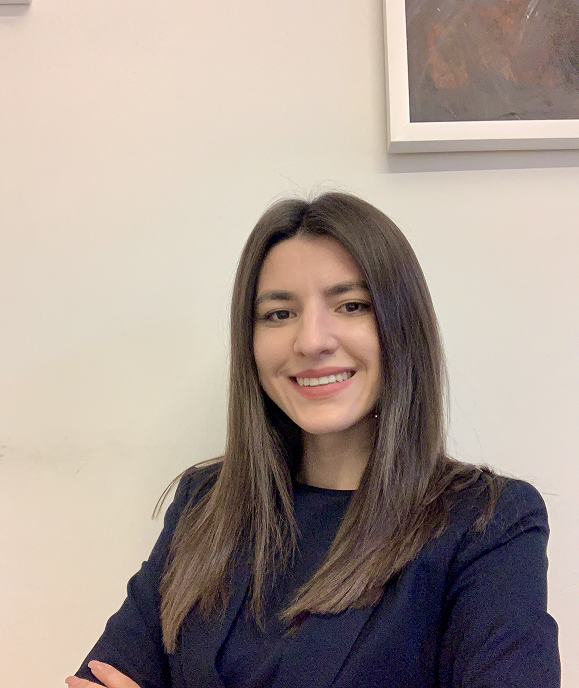 